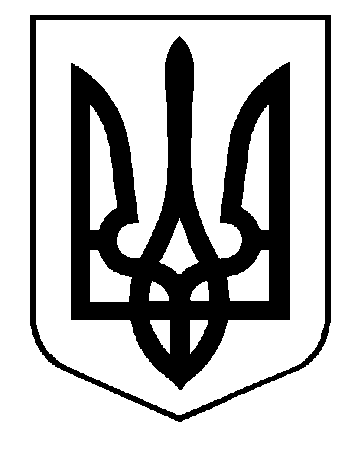 УКРАЇНАВИКОНАВЧИЙ КОМІТЕТМЕЛІТОПОЛЬСЬКОЇ МІСЬКОЇ РАДИЗапорізької областіР І Ш Е Н Н Я13.02.2020			                                                             № 20/6Про переукладання договорів з мешканцями житлових приміщень з фонду житла для тимчасового проживання внутрішньо переміщених осіб у м. Мелітополі та втрату чинності рішень виконавчого комітету Мелітопольської міської ради від 27.04.2017 № 74/1, 07.03.2018 № 53/2, 12.07.2018 № 148, від 27.09.2018 № 214Керуючись Законом України «Про місцеве самоврядування в Україні», постановою Кабінету Міністрів України від 26.06.2019 № 582 «Про затвердження Порядку формування фондів житла для тимчасового проживання внутрішньо переміщених осіб і Порядку надання в тимчасове користування житлових приміщень з фондів житла для тимчасового проживання внутрішньо переміщених осіб», відповідно до рішень виконавчого комітету Мелітопольської міської ради Запорізької області від 12.12.2019 № 250/8 «Про створення комісії з обліку внутрішньо переміщених осіб та надання житлових приміщень для тимчасового проживання з фонду житла для тимчасового проживання внутрішньо переміщених осіб у                              м. Мелітополі, затвердження її складу, Положення про неї, Порядку надання в тимчасове користування житлових приміщень з фонду житла для тимчасового проживання внутрішньо переміщених осіб у м. Мелітополі та втрату чинності рішення виконавчого комітету Мелітопольської міської ради Запорізької області від 22.11.2018 № 260/1», від 12.12.2019 № 250/10 «Про формування фонду житла для тимчасового проживання внутрішньо переміщених осіб у м. Мелітополі», виконавчий комітет Мелітопольської міської ради Запорізької областіВИРІШИВ:	1. Територіальному центру соціального обслуговування Мелітопольської міської ради Запорізької області переукласти договори з мешканцями житлових приміщень з фонду житла для тимчасового проживання внутрішньо переміщених осіб у м. Мелітополі без врахування найму з 01.01.2020 відповідно до вимог чинного законодавства.2. Визнати такими, що втратили чинність, рішення виконавчого комітету Мелітопольської міської ради Запорізької області від 27.04.2017 № 74/1 «Про затвердження тарифів на плату за соціальне житло (соціальний гуртожиток) та збільшення штатної чисельності працівників територіального центру соціального обслуговування Мелітопольської міської ради Запорізької області», від 07.03.2018 № 53/2 «Про внесення змін до п. 1 рішення виконавчого комітету Мелітопольської міської ради Запорізької області від 27.04.2017 № 74/1 та втрату чинності рішення виконавчого комітету Мелітопольської міської ради Запорізької області від 23.11.2017 № 209/3», від 12.07.2018 № 148 «Про затвердження тимчасового тарифу на плату за соціальне житло( соціальний гуртожиток)», від 27.09.2018 № 214 « Про затвердження тарифів на плату за соціальне житло (соціальний гуртожиток) та втрату чинності рішень виконавчого комітету Мелітопольської міської ради Запорізької області від  07.03.2018 № 53/1 та від 26.04.2018 № 89».3. Контроль за виконанням цього рішення покласти на заступника міського голови з питань діяльності виконавчих органів ради Бойко С.Секретар Мелітопольської міської ради                                 Роман РОМАНОВПерший заступник міського голови з питань діяльності виконавчих органів ради 					Ірина РУДАКОВА